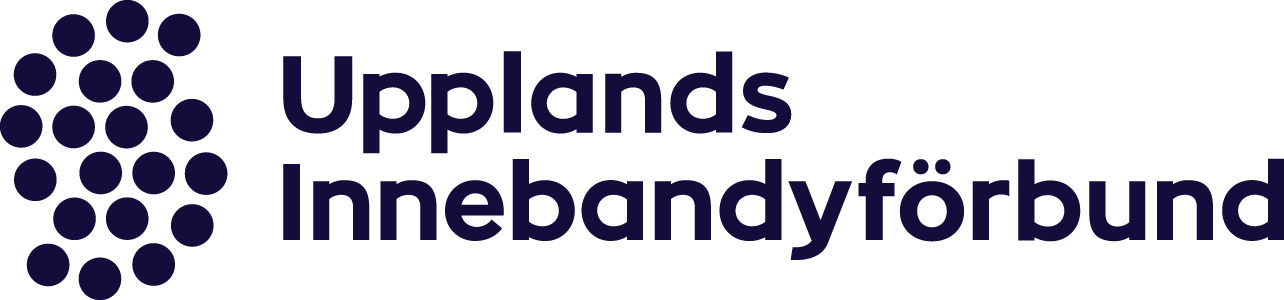 ÅLDERSDISPENS FÖR ÖVERÅRIGA SPELAREGröna, blå och röda serier: Spelare som är ett år äldre än rek ålder i serien kan användas utan åldersdispens. Använd sunt förnuft. Spelare som är två eller flera år äldre än rek ålder för serien behöver åldersdispens. Åldersdispensavgiften är 300 kr per spelare och säsong. Om dispensen godkänns faktureras denna kostnad till er förening.Fyll i denna blankett och maila till uppland@innebandy.se  så tar tävlingskommittén upp ärendet på nästa möte. 

Fyll i alla spelare ni söker dispens för nedan samt svara kort på frågorna.

1. Vilken förening tillhör ni?2. Ange vilka överåriga spelare ni vill kunna använda under säsongen.3. Hur många spelare ingår i ert lag om man räknar bort de överåriga spelarna?4. Hur många överåriga spelare vill ni kunna använda i samma match?


5. Vilken serie ska ni spela i denna säsong? Hur har det gått de senaste två säsongerna i serien?6. Några särskilda skäl ni vill åberopa?8. Dina uppgifter dit beslut ska mailas:
Namn:E-postadress:Får ni inte plats att skriva på denna blankett? Använd baksidan eller bifoga ytterligare papper.NAMNFÖDELSENUMMER